МБДОУ детский сад №3 «Алёнушка»Консультация для родителейТема:«Развитие мелкой моторики»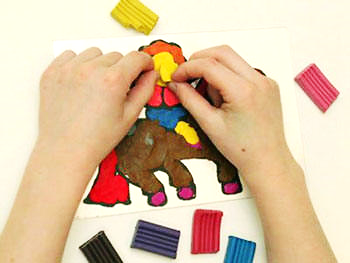 Воспитатель:     Л.И. Кучерова«Истоки способностей и развития детейНаходятся на кончиках их пальцев.От них идут тончайшие ручейки,которые  питают источник творческой мысли,чем больше мастерства в детской руке,тем ребёнок умнее»В. А.  Сухомлинский.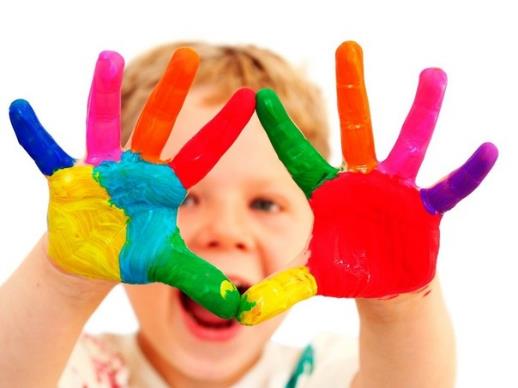 Мелкая моторика – это одна из сторон двигательной сферы, которая непосредственно связана с овладением предметными действиями, развитием продуктивных видов деятельности, письмом,  а также речью ребёнка (М.В.Антропова, Е.К.Бережная, Н.А.Бернштейн, В.Н.Бехтерев, М.М.Кольцова, Н.Н.Новикова, Н.А.Рокотова). Формирование двигательных функций, в том числе и тонких движений рук, происходит в процессе взаимодействия ребёнка с окружающим его предметным миром. Таким образом, когда мы выполняем точные действия, запястья, совершая необходимые движения в разных плоскостях, регулируют положение наших рук. Маленькому ребёнку трудно поворачивать и вращать запястье, поэтому он заменяет эти движения движениями всей руки от плеча. Для того, чтобы мелкие движения были более точными и экономными, а также не требовали от ребёнка чрезмерных затрат энергии, ему необходимо постепенно овладевать разными движениями запястья. Различные игры, а именно: пальчиковые, с прищепками, с крупами, с пуговицами и бусинами и т.д.; рисование на манке и манкой, лепка и другие виды деятельности помогут ребёнку развить мелкою моторику и усовершенствовать навыки. Очень важно при этом, чтобы малышу было интересно и весело. Предлагаю Вам несколько игр с заданиями к ним, материал к которым можно купить или же сделать самостоятельно, что ещё больше придаст ребёнку активности при работе с ними.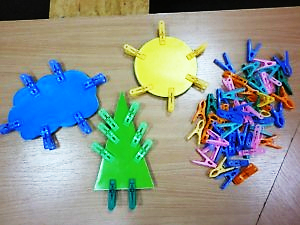 «Весёлые фигурки»Задания: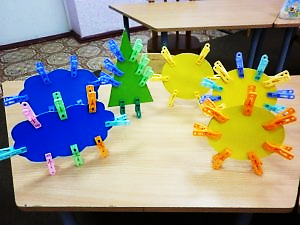 Взрослый предлагает детям разобрать прищепки по цветам: жёлтые, синие, зелёные и т.д.Взрослый просит детей прикрепить: солнышку жёлтые лучики; ёлочке зелёные иголки, тучке синий дождик.Взрослый предлагает ребятам прикрепить солнышку – 3 жёлтых лучика, ёлочке – 4 зелёные иголки и т.д.Взрослый просит ребят сделать солнышку разноцветные лучики чередуя желтый, зелёный, синий цвета, а ёлочке – справа прикрепить жёлтые иголочки, а слева – синие и т.п. «Разноцветные камешки»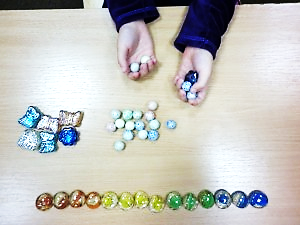 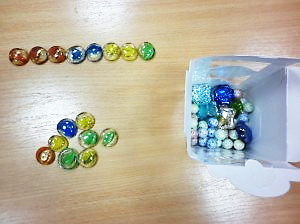 Задания:Взрослый предлагает детям разобрать камешки по цветам: жёлтые, синие, зелёные; по форме и т.д.Взрослый просит детей сделать дорожку из пяти камешков, после чего «умным» пальчиком посчитать их слева на права и справа на лево (прямой и обратный счёт)Взрослый предлагает детям сделать дорожку из камешков, причём сначала просит положить на стол красный камешек, затем – жёлтый, зелёный, синий и т.д.Взрослый просит детей сделать дорожку из камешков, сначала – 1 красный камешек, затем – 2 жёлтых, 3 зелёных, 4 синих и т.д.«Фасоль»Задания: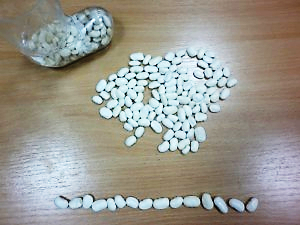 Взрослый просит детей сделать дорожку из фасоли.Взрослый предлагает выложить из фасоли какой-то рисунок (можно букву). Например, выложить букву «А», «Т», «Н».Взрослый просит к 3-м фасолинам добавить ещё 2-е и подсчитать сколько получилось всего; убрать 3 фасолины и подсчитать сколько  осталось; добавить 4 фасолины и сказать сколько всего на столе фасоли и т.п.Взрослый предлагает рассортировать фасоль на три баночки.«Мозаика»Задания: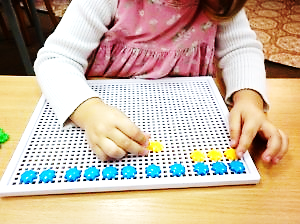 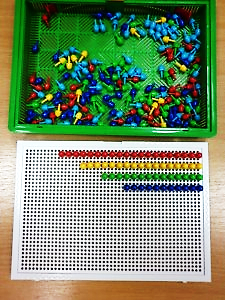 Взрослый предлагает детям сделать дорожки: 1-ю – красную, 2-ю – жёлтую, 3-ю – зелёную и т.д.Взрослый просит сделать из мозаики какой-то рисунок. Например, зелёную травку, синий дождик и т.п.Детям даётся задание сделать дорожку из мозаики, чередуя цвета: красный, жёлтый, зелёный, голубой, синий, красный, жёлтый…«Делаем бусы»Задания: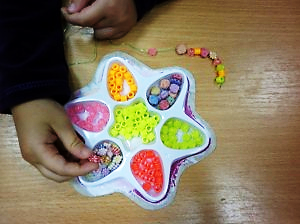 Взрослый просит рассортировать бусинки.Взрослый предлагает ребятам сделать бусы чередуя цвета и формы бусинок.Детям даётся задание сначала нанизать 1 оранжевую бусинку, затем – 2 жёлтые, 3 розовые, 4 ромашки, 5 ракушек.«Весёлые макарошки»Задания:Взрослый просит рассортировать макарошки.Взрослый предлагает ребятам сделать бусы чередуя макароны по форме.Взрослый предлагает сделать две дорожки из макарошек: одну – длинную, вторую – короткую (можно предложить и широкую/узкую).«Сделай как я!»
Задания:Взрослый раздаёт детям по три деревянных  брусочка и предлагает разместить их на парте также как и он.Взрослый просит ребёнка задать фигуру детям и при этом сказать: «Сделай как я!»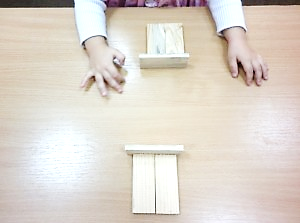 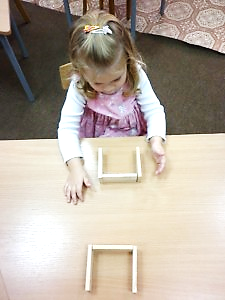 